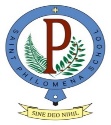 Term 3, 2018 Grade 11/12 End-Term Exam Timetable- Venue-Grade 12 ClassroomReligion Exam -Week 8 Friday 7th September 2018 during normal religion lessonTerm 3, 2018 Grade 7/8 Boys (Venue- Grade 11 Classroom) & 7/8 Girls End-Term Exam Timetable (Venue-Grade 7/8 Girls Classroom)*Tuesday18/09/2018/ & Wednesday19/09/2018-  7, 8,  9 & 10 to follow Normal Timetable Term 3, 2018 Grade 9/10 Boys & Girls End-Term Exam Timetable- Venue-9/10 Boys Classroom*Tuesday18/09/2018/ & Wednesday19/09/2018- 7, 8,  9 & 10 to follow Normal Timetable Thursday-13/09/2018Thursday-13/09/2018Friday-14/09/2018Friday-14/09/2018Monday-17/09/2018Monday-17/09/2018Tuesday-18/09/2018Tuesday-18/09/2018Tuesday-18/09/2018Wednesday-19/09/2018Wednesday-19/09/2018Grade121112 11121112121112118.15-8.258.25-9.00Biology Exam Grade 12(2hrs 10min)Mr T. BriggsBiology Exam Grade 11Paper 1(2hrs 10min)Mr T.Briggs .EnglishExpository Essay(2hrs)(Unseen & No Notes 600-800 words)Miss B. TyneGeographyStimulus Response Exam(100min/1hr 40min)Mr Yates/ Miss R.Ryan(in 7/8 boys classroom)Mathematics ExamPaper 1Mr R.DasMathematics ExamPaper 1Mr R.DasLatin ExamTranslation 2(1hr 30 min)Translation 3(1hr 30 min) Mr E. O’SheaLatin ExamScansion Task(1hr)Comprehension 3(1hr)Mr E. O’SheaLatin ExamScansion Task(1hr)Comprehension 3(1hr)Mr E. O’Shea11s & 12sNeed not report to School11s & 12sNeed not report to School9.00-9.40Biology Exam Grade 12(2hrs 10min)Mr T. BriggsBiology Exam Grade 11Paper 1(2hrs 10min)Mr T.Briggs .EnglishExpository Essay(2hrs)(Unseen & No Notes 600-800 words)Miss B. TyneGeographyStimulus Response Exam(100min/1hr 40min)Mr Yates/ Miss R.Ryan(in 7/8 boys classroom)Mathematics ExamPaper 1Mr R.DasMathematics ExamPaper 1Mr R.DasLatin ExamTranslation 2(1hr 30 min)Translation 3(1hr 30 min) Mr E. O’SheaLatin ExamScansion Task(1hr)Comprehension 3(1hr)Mr E. O’SheaLatin ExamScansion Task(1hr)Comprehension 3(1hr)Mr E. O’Shea11s & 12sNeed not report to School11s & 12sNeed not report to School9.40-9.55Morning TeaBiology Exam Grade 12(2hrs 10min)Mr T. BriggsBiology Exam Grade 11Paper 1(2hrs 10min)Mr T.Briggs .EnglishExpository Essay(2hrs)(Unseen & No Notes 600-800 words)Miss B. TyneGeographyStimulus Response Exam(100min/1hr 40min)Mr Yates/ Miss R.Ryan(in 7/8 boys classroom)Mathematics ExamPaper 1Mr R.DasMathematics ExamPaper 1Mr R.DasLatin ExamTranslation 2(1hr 30 min)Translation 3(1hr 30 min) Mr E. O’SheaLatin ExamScansion Task(1hr)Comprehension 3(1hr)Mr E. O’SheaLatin ExamScansion Task(1hr)Comprehension 3(1hr)Mr E. O’Shea11s & 12sNeed not report to School11s & 12sNeed not report to School9.55-10.30Biology Exam Grade 12(2hrs 10min)Mr T. BriggsBiology Exam Grade 11Paper 1(2hrs 10min)Mr T.Briggs .EnglishExpository Essay(2hrs)(Unseen & No Notes 600-800 words)Miss B. TyneGeographyStimulus Response Exam(100min/1hr 40min)Mr Yates/ Miss R.Ryan(in 7/8 boys classroom)Mathematics ExamPaper 1Mr R.DasMathematics ExamPaper 1Mr R.DasLatin ExamTranslation 2(1hr 30 min)Translation 3(1hr 30 min) Mr E. O’SheaLatin ExamScansion Task(1hr)Comprehension 3(1hr)Mr E. O’SheaLatin ExamScansion Task(1hr)Comprehension 3(1hr)Mr E. O’Shea11s & 12sNeed not report to School11s & 12sNeed not report to School10.30-11.05Biology Exam Grade 12(2hrs 10min)Mr T. BriggsBiology Exam Grade 11Paper 1(2hrs 10min)Mr T.Briggs .EnglishExpository Essay(2hrs)(Unseen & No Notes 600-800 words)Miss B. TyneGeographyStimulus Response Exam(100min/1hr 40min)Mr Yates/ Miss R.Ryan(in 7/8 boys classroom)Mathematics ExamPaper 1Mr R.DasMathematics ExamPaper 1Mr R.DasLatin ExamTranslation 2(1hr 30 min)Translation 3(1hr 30 min) Mr E. O’SheaLatin ExamScansion Task(1hr)Comprehension 3(1hr)Mr E. O’SheaLatin ExamScansion Task(1hr)Comprehension 3(1hr)Mr E. O’Shea11s & 12sNeed not report to School11s & 12sNeed not report to School11.05-11.40Biology Exam Grade 12(2hrs 10min)Mr T. BriggsBiology Exam Grade 11Paper 1(2hrs 10min)Mr T.Briggs .EnglishExpository Essay(2hrs)(Unseen & No Notes 600-800 words)Miss B. TyneGeographyStimulus Response Exam(100min/1hr 40min)Mr Yates/ Miss R.Ryan(in 7/8 boys classroom)Mathematics ExamPaper 1Mr R.DasMathematics ExamPaper 1Mr R.DasLatin ExamTranslation 2(1hr 30 min)Translation 3(1hr 30 min) Mr E. O’SheaLatin ExamScansion Task(1hr)Comprehension 3(1hr)Mr E. O’SheaLatin ExamScansion Task(1hr)Comprehension 3(1hr)Mr E. O’Shea11s & 12sNeed not report to School11s & 12sNeed not report to School 11.40-12.20Lunch12.20-12.55Biology Exam Grade 11Paper 2 (50 min)Mr T.Briggs .EnglishExpository Essay(90min/1hr 30min)(Unseen & No Notes500-700 words)Miss B. TyneMathematics ExamPaper 2Mr R.DasMathematics ExamPaper 2Mr R.DasLatin ExamComprehension(2hrs)Mr E. O’Shea12.55-1.30Biology Exam Grade 11Paper 2 (50 min)Mr T.Briggs .EnglishExpository Essay(90min/1hr 30min)(Unseen & No Notes500-700 words)Miss B. TyneMathematics ExamPaper 2Mr R.DasMathematics ExamPaper 2Mr R.DasLatin ExamComprehension(2hrs)Mr E. O’Shea1.30-1.40Afternoon TeaBiology Exam Grade 11Paper 2 (50 min)Mr T.Briggs .EnglishExpository Essay(90min/1hr 30min)(Unseen & No Notes500-700 words)Miss B. TyneMathematics ExamPaper 2Mr R.DasMathematics ExamPaper 2Mr R.DasLatin ExamComprehension(2hrs)Mr E. O’Shea1.40-2.15Biology Exam Grade 11Paper 2 (50 min)Mr T.Briggs .EnglishExpository Essay(90min/1hr 30min)(Unseen & No Notes500-700 words)Miss B. TyneMathematics ExamPaper 2Mr R.DasMathematics ExamPaper 2Mr R.DasLatin ExamComprehension(2hrs)Mr E. O’Shea2.15-2.50Biology Exam Grade 11Paper 2 (50 min)Mr T.Briggs .EnglishExpository Essay(90min/1hr 30min)(Unseen & No Notes500-700 words)Miss B. TyneMathematics ExamPaper 2Mr R.DasMathematics ExamPaper 2Mr R.DasLatin ExamComprehension(2hrs)Mr E. O’SheaThursday-13/09/2018Thursday-13/09/2018Friday-14/09/2018Friday-14/09/2018Monday-17/09/2018Monday-17/09/20187/8 Boys7/8 Girls7/8 Boys7/8 Girls7/8 Boys7/8 Girls 8.25-9.00(added 10 min from PC)Geography Exam(100min/1hr 40min)Miss N. ElliottGeography Exam(100min/1hr 40min)Miss R. RyanFrench WrittenExam  Miss R. RyanFrench WrittenExamMr E. O’SheaLatin(2hrs 30mins)Mr E. O’SheaLatin(2hrs 30mins)Miss N. Elliott9.00-9.40Geography Exam(100min/1hr 40min)Miss N. ElliottGeography Exam(100min/1hr 40min)Miss R. RyanFrench WrittenExam  Miss R. RyanFrench WrittenExamMr E. O’SheaLatin(2hrs 30mins)Mr E. O’SheaLatin(2hrs 30mins)Miss N. Elliott9.40-9.55Morning TeaGeography Exam(100min/1hr 40min)Miss N. ElliottGeography Exam(100min/1hr 40min)Miss R. RyanFrench WrittenExam  Miss R. RyanFrench WrittenExamMr E. O’SheaLatin(2hrs 30mins)Mr E. O’SheaLatin(2hrs 30mins)Miss N. Elliott9.55-10.30Geography Exam(100min/1hr 40min)Miss N. ElliottGeography Exam(100min/1hr 40min)Miss R. RyanFrench WrittenExam  Miss R. RyanFrench WrittenExamMr E. O’SheaLatin(2hrs 30mins)Mr E. O’SheaLatin(2hrs 30mins)Miss N. Elliott10.30-11.05Geography Exam(100min/1hr 40min)Miss N. ElliottGeography Exam(100min/1hr 40min)Miss R. RyanFrench WrittenExam  Miss R. RyanFrench WrittenExamMr E. O’SheaLatin(2hrs 30mins)Mr E. O’SheaLatin(2hrs 30mins)Miss N. Elliott11.05-11.40Geography Exam(100min/1hr 40min)Miss N. ElliottGeography Exam(100min/1hr 40min)Miss R. RyanFrench WrittenExam  Miss R. RyanFrench WrittenExamMr E. O’SheaLatin(2hrs 30mins)Mr E. O’SheaLatin(2hrs 30mins)Miss N. Elliott11.40-12.2012.20-12.55Logic RevisionMiss R. RyanLogic RevisionMiss N. ElliottReligion ExamMiss R. RyanReligion ExamMiss N. ElliottMaths Exam120 minMr S. McMillanMaths Exam120 minMiss R. Ryan 12.55-1.30Logic RevisionMiss R. RyanLogic RevisionMiss N. ElliottReligion ExamMiss R. RyanReligion ExamMiss N. ElliottMaths Exam120 minMr S. McMillanMaths Exam120 minMiss R. Ryan 1.30-1.40Maths Exam120 minMr S. McMillanMaths Exam120 minMiss R. Ryan 1.40-2.15Logic ExamMiss R. RyanLogic ExamMiss N. ElliottSportBoys-Mr S. McMillanGirls-Mr T. BriggsSportBoys-Mr S. McMillanGirls-Mr T. BriggsMaths Exam120 minMr S. McMillanMaths Exam120 minMiss R. Ryan 2.15-2.50Logic ExamMiss R. RyanLogic ExamMiss N. ElliottSportBoys-Mr S. McMillanGirls-Mr T. BriggsSportBoys-Mr S. McMillanGirls-Mr T. BriggsMaths Exam120 minMr S. McMillanMaths Exam120 minMiss R. Ryan Thursday-13/09/2018Friday-14/09/2018Monday-17/09/20188.25-9.00(added 10 min from PC)LatinExamMr E. O’Shea150minsGeography Exam(100min/1hr 40min)Miss N. ElliottMaths Revision&Exam120 minMr S. McMillan 9.00-9.40LatinExamMr E. O’Shea150minsGeography Exam(100min/1hr 40min)Miss N. ElliottMaths Revision&Exam120 minMr S. McMillan 9.40-9.55Morning TeaLatinExamMr E. O’Shea150minsGeography Exam(100min/1hr 40min)Miss N. ElliottMaths Revision&Exam120 minMr S. McMillan 9.55-10.30LatinExamMr E. O’Shea150minsGeography Exam(100min/1hr 40min)Miss N. ElliottMaths Revision&Exam120 minMr S. McMillan 10.30-11.05LatinExamMr E. O’Shea150minsGeography Exam(100min/1hr 40min)Miss N. ElliottMaths Revision&Exam120 minMr S. McMillan 11.05-11.40LatinExamMr E. O’Shea150minsGeography Exam(100min/1hr 40min)Miss N. ElliottMaths Revision&Exam120 minMr S. McMillan 11.40-12.20Lunch12.20-12.55Logic RevisionMiss B.TyneReligion Revision &ExamFr. K. PeppingFrench WrittenExamMr E. O’Shea12.55-1.30Logic RevisionMiss B.TyneReligion Revision &ExamFr. K. PeppingFrench WrittenExamMr E. O’Shea1.30-1.40French WrittenExamMr E. O’Shea1.40-2.15                                 Logic ExamMiss B.TyneSportBoys-Mr S. McMillanGirls-Mr T. Briggs French WrittenExamMr E. O’Shea2.15-2.50                                 Logic ExamMiss B.TyneSportBoys-Mr S. McMillanGirls-Mr T. Briggs French WrittenExamMr E. O’Shea